주님을 떠나는 사람/ 필립 헨리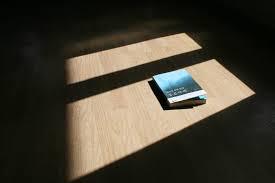 주님을 떠나는 사람당신의 비밀스런 의무를확실히 실행하라.무엇을 하든 멈추지 말라.그것을 소홀히 하면영혼은 절대 강건하지 못한다.주님을 떠나는 사람은 대부분 골방 문을 먼저 떠난다.주님과의 비밀스런 교제를 풍성히 하라.그것은 성도를 풍요롭게 하는 비밀스런 업무이다.기도가 당신의 아침을 여는 열쇠와 하루를 마감하는 빗장이 되게 하라.죄를 대적하여 싸우는 가장 좋은 방법은 무릎을 꿇고 싸우는 것이다.- 필립 헨리Tags기도 응답